Clear Brook High School Celebrities Dance Team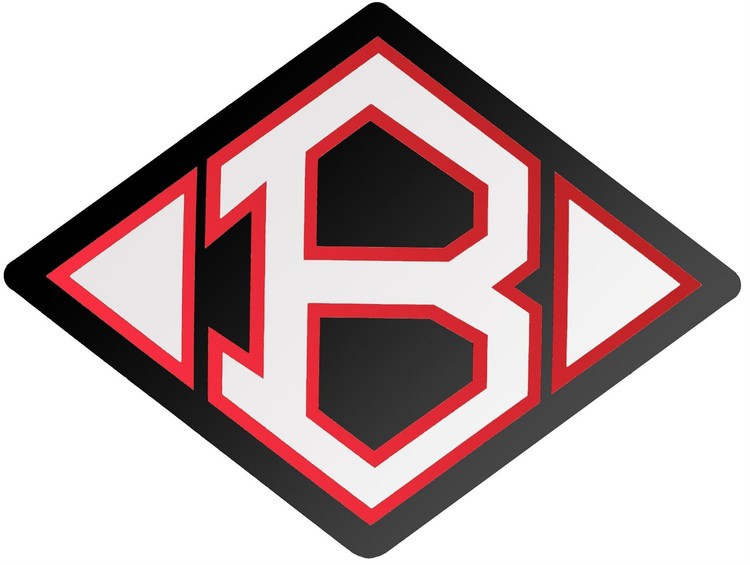 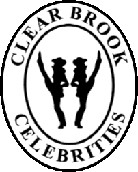 Invites You to Join Us for the2022 - 2023Junior Celebrities Fall Clinic!This fall the Clear Brook Celebrities are inviting you to dance with us on the Challenger Columbia Stadium field! We will teach you a dance that you will get to perform with the Celebrities at pre-game. You will then get to participate in the stands for the first half of the game.Time:Clinic - 8:00 AM - 1:00 PM (parent preview at 12:30 PM)Game - 7:00 PM(Dancers will need to arrive at 6:00PM to sign in and get ready).Cost:$60 (includes clinic t-shirt to wear atperformance and participant admittance into the game).Registration Link: 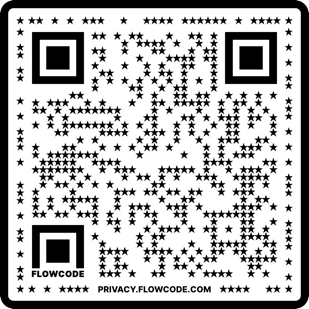 https://tinyurl.com/2eh4rf7vChecks Made Out To: Clear Brook Celebrity Booster ClubPayPal Linkhttps://tinyurl.com/2p8c2h2y Ages:5-15 (Kinder - 9th Grade)When?:Clinic - Saturday, October 22nd Game - Friday, October 28th Where?:Clinic - Clear Brook High SchoolGame - Challenger Columbia StadiumMail Your Payments To:Clear Brook High School Attn: Ash CookFM 2351Friendswood, TX 77546Registration Deadline:Friday, October 7th, 2022Name: 	 Age: 	Shirt Size: YS YM YL YXL AS AM AL AXLParent/Guardian Name: 	Parent/Guardian Phone #: 	Parent/Guardian Email: 	Would you like to be put on our email list for future events?:	YES	NODid a Celebrity Inform you?	YES	NO If yes, which Celebrity? 	My daughter/son has my permission to attend the Clear Brook Celebrity Junior Celebrity Events on October 22nd & 28th, 2022. I understand that my child's photo may appear on the Celebrity website, but that no names, first or last will be given. I hereby authorize the Dance Clinic Staff to act for me according to the best judgement in any emergency requiring medical attention. I hereby waive and release CBHS, the Celebrity Directors, and the Celebrity Booster Club from any liability for any injuries while my child is in attendance.Parent Signature: 	 Date: 	If you have any questions, email Mr. Cook at ascook@ccisd.net